СУМСЬКА МІСЬКА РАДАVІІ СКЛИКАННЯ XLIX (позачергова) СЕСІЯРІШЕННЯРозглянувши звернення ПАРАФІЇ СВЯТОЇ БЛАЖЕННОЇ КСЕНІЇ ПЕТЕРБУРЖСЬКОЇ СУМСЬКОЇ ЄПАРХІЇ УКРАЇНСЬКОЇ ПРАВОСЛАВНОЇ ЦЕРКВИ про встановлення орендної плати за користування нежитловими приміщеннями, відповідно до статті 19 Закону України «Про оренду державного та комунального майна» та пункту 8 Методики розрахунку орендної плати за майно територіальної громади міста Суми та пропозиції її розподілу, затвердженої рішенням Сумської міської ради                                                                                  від 01 лютого 2012 року № 1186 – МР (зі змінами) та враховуючи пропозиції постійної комісії з питань законності, взаємодії з правоохоронними органами, запобігання та протидії корупції, місцевого самоврядування, регламенту, депутатської діяльності та етики, з питань майна комунальної власності та приватизації Сумської міської ради (протокол від 21 серпня 2018 року № 67 ), керуючись статтею 25, частиною п’ятою статті 60 Закону України «Про місцеве самоврядування в Україні», Сумська міська радаВИРІШИЛА:1. Встановити орендну плату ПАРАФІЇ СВЯТОЇ БЛАЖЕННОЇ КСЕНІЇ ПЕТЕРБУРЖСЬКОЇ СУМСЬКОЇ ЄПАРХІЇ УКРАЇНСЬКОЇ ПРАВОСЛАВНОЇ ЦЕРКВИ у розмірі 24 грн. на 2019 рік за оренду нежитлових приміщень площею 72,7 кв.м (з уточненням в БТІ), розташованих у будинку № 13                                               по вул. 20 років Перемоги у місті Суми. 2. Департаменту забезпечення ресурсних платежів Сумської міської ради                       (Клименко Ю.М.) внести відповідні зміни до договору оренди, в порядку, встановленому чинним законодавством.                                                                                         ___________________3. Організацію виконання цього рішення покласти на першого заступника міського голови Войтенка В.В.Сумський міський голова                                                                О.М. ЛисенкоВиконавець: Клименко Ю.М.________________Рішення доопрацьовано і вичитано, текст відповідає оригіналу прийнятого рішення та вимогам статей 6-9 Закону України «Про доступ до публічної інформації та Закону України «Про захист персональних даних».Проект рішення завізували: голова постійної комісії з питань законності, взаємодії з правоохоронними органами, запобігання та протидії корупції, місцевого самоврядування, регламенту, депутатської діяльності та етики, з питань майна комунальної власності та приватизації Сумської міської ради           О.В. Зименко, в.о. директора департаменту забезпечення ресурсних платежів               Т.О. Михайлик, начальник відділу правового та кадрового забезпечення департаменту забезпечення ресурсних платежів І.В. Заїка, директор департаменту фінансів, економіки та інвестицій С.А. Липова, начальник правового управління О.В. Чайченко, перший заступник міського голови               В.В. Войтенко, секретар Сумської міської ради А.В. Баранов.                                                                                   ______________________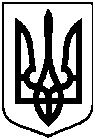 від 14 листопада 2018 року № 4094-МРм. СумиПро встановлення орендної плати ПАРАФІЇ СВЯТОЇ БЛАЖЕННОЇ КСЕНІЇ ПЕТЕРБУРЖСЬКОЇ СУМСЬКОЇ ЄПАРХІЇ УКРАЇНСЬКОЇ ПРАВОСЛАВНОЇ ЦЕРКВИ за користування майном комунальної власності територіальної громади міста Суми